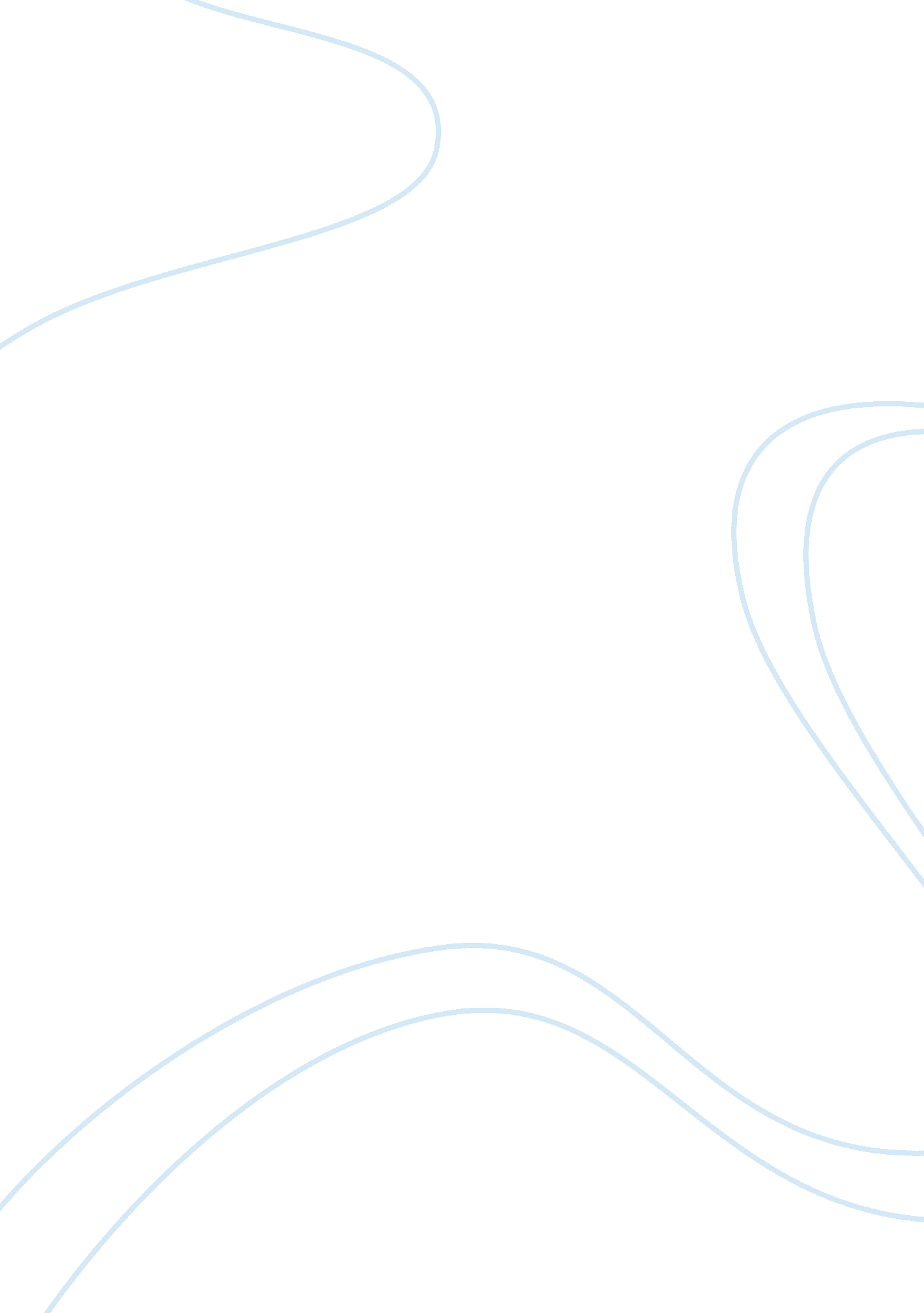 Why polytechnic students take up part time jobsBusiness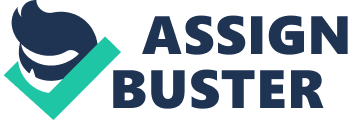 Executive Summary The main aim of this report is to present the various reasons why polytechnic students take up part-time jobs and develop an analysis. Data for the report was obtained through a survey with 15 questions and given to 60 respondents. From the survey findings, it was discovered that a large percentage of polytechnic students are taking up part-time jobs. Reasons for taking up part time jobs are to earn extra income, daily allowances and for experience. Despite having lessons during weekdays, some of the polytechnic students still work during weekdays. But still, majority of the respondents work on Fridays and weekends. Most of the respondents enjoy working and feel that taking up part-time jobs will benefit them in the future. Many respondents feel that they have gained experience, social skills and interpersonal skills by taking up part-time jobs. Although most of the respondents work for quite long hours weekly, more than half feel that their studies are not neglected as there is proper time management. It can be concluded that polytechnic students take up part-time jobs because they need the extra income for entertainment and daily expenses. Many of them take up part-time jobs because of the good pay the work offers and the colleagues working with them. Also, good working conditions are also reason why so many polytechnic students take up part-time jobs too. With the analysis of why polytechnic students take up part-time job, a business plan of setting up a job agency in Singapore Polytechnic is proposed. As there is such a huge number of polytechnic students taking up part-time jobs and this number is still gradually increasing. Following this trend, setting up a job agency in Singapore Polytechnic is feasible as the students from the polytechnic will be able to get jobs faster with its help. 1. Introduction Purpose This report aims to find out various reasons polytechnic students of Singapore take up part-time job and from there develop an analysis of it. Background Statistics have shown that there is a gradual increase in the number of polytechnic students taking up part-time jobs (refer to appendix D). This is especially so in polytechnic whereby students will use their free time after school, weekends and semestral break to earn extra income. Objective of Analysis The main objective of this report like mentioned in the purpose is to find out the different reasons on why polytechnic students in Singapore are taking up part-time jobs. 